² 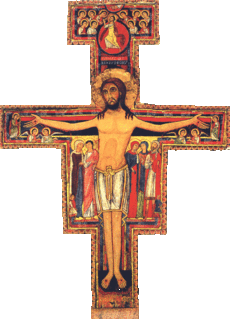 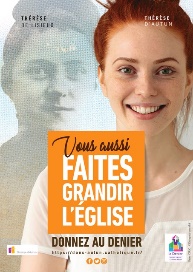 Samedi 1er Avril  202310h00 : confessions à Sarrians 18h00 : Messe à Loriol. Int : Lucien VICENTIDimanche 2 Avril Dimanche des Rameaux10h00 : Messe à Sarrians. Int : Sébastien SEGU(pour des raisons familiales, l’enseignement -Adoration prévue le soir est supprimée). Lundi 3 Avril 2023Lundi Saint 8h30 : GRAND MENAGE DANS L’EGLISE DE SARRIANS ! 16h30 : Catéchisme à Loriol. 18h00 : Messe à Loriol. Int : Ida SEIGLERMardi 4 Avril  Mardi Saint 16h30 : Catéchisme à Loriol et Sarrians. 18h15 : Messe à Sarrians. Int : Remy DANIEL18h30 : célébration pénitentielle à Mazan et Pernes. Mercredi 5 Avril    Mercredi Saint 17h00 : Confessions à Loriol 18h00 : Chapelet « la France Prie » à ND des Voyageurs. 18h00 : Messe à Loriol. Int : Lucien TROUSSEL18h30 : célébration pénitentielle à Aubignan et Monteux. Jeudi 6 Avril 2023Jeudi Saint 10h00 : Messe Chrismale en la cathédrale d’Avignon19h00 : Messe de la Cène à Sarrians. Int : Noëlle GIRAUDReposoir jusqu’à minuit. Vendredi 7 Avril Vendredi Saint 6h30 : ouverture de l’Eglise de Sarrians8h00 : office des Ténèbres9h00  à 11h00  : confessions  17h30 : chemin de croix à Loriol19h00 : office de la Passion à Loriol.  Samedi 8 Avril  2023Samedi Saint10h00 à 12h00 : confessions à Sarrians 14h30 à 15h30 : confessions à Sarrians. 21h00 :  Vigile Pascale. Int : Jean LIOUTDimanche 9 Avril Pâques  9h00 : Messe à Loriol. Int : Benoit JUVIEN11h00 : Messe à Sarrians. Int : Famille Seymand et Clavel 12h15 : baptême à Sarrians d’Emma BRUCHON